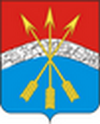 СОВЕТ ДЕПУТАТОВ КАТЕНИНСКОГО СЕЛЬСКОГО ПОСЕЛЕНИЯ ВАРНЕНСКОГО РАЙОНА ЧЕЛЯБИНСКОЙ ОБЛАСТИРЕШЕНИЕот 24 ноября 2015 года                         с. Катенино                                        №  10Об объявлении конкурса по отбору кандидатурна должность главы Катенинского сельского поселенияВарненского муниципального района Челябинской области	В соответствии с Федеральным законом от 06.10.2003г. № 131-ФЗ    «Об общих принципах организации местного самоуправления в Российской Федерации», Законом Челябинской области от 11 июня 2015 года № 189-ЗО «О некоторых вопросах правового  регулирования организации местного самоуправления в Челябинской области», Уставом Катенинского сельского поселения, Положением о порядке проведения конкурса по отбору кандидатур на должность главы Катенинского сельского поселения Варненского муниципального района Челябинской области, утвержденным Решением Совета депутатов  Катенинского  сельского поселения от 02 сентября 2015 года № 31, Совет депутатов Катенинского сельского поселения РЕШАЕТ:1. Объявить конкурс  по отбору кандидатур на должность главы Катенинского сельского поселения.2. Назначить проведение конкурса по отбору кандидатур на должность главы Катенинского сельского поселения  22 января  2016 года в 10 часов в здании администрации Катенинского сельского поселения, расположенном по адресу: с. Катенино, ул. Школьная, 23,  кабинет главы поселения.3. Установить, что приём документов для участия в конкурсе по отбору кандидатур на должность главы Катенинского сельского поселения осуществляется в течение пятнадцати  календарных дней со дня вступления в силу настоящего Решения - с 30 ноября 2015 года по 14 декабря 2015 года  по адресу: с. Катенино, ул. Школьная, 23, кабинет специалиста Катенинского сельского поселения.4. Утвердить текст объявления о приёме документов от кандидатов согласно приложению 1.5. Организовать техническому секретарю конкурсной комиссии проверку достоверности документов  и сведений, представленных кандидатами на должность главы Катенинского сельского поселения с 15 декабря  2015 года по  12 января  2016 года. 6. Назначить предварительное заседание конкурсной комиссии на 13 января 2016 года.7.Ответственность за исполнение настоящего Решения возложить на председателя Совета депутатов Катенинского сельского поселения Козленко Игоря Ивановича.8. Опубликовать настоящее Решение в газете «Советское село» и официальных сайтах администраций Варненского муниципального района и Катенинского сельского поселения в информационно-телекоммуникационной сети «Интернет».9.Настоящее Решение вступает в силу со дня его опубликования в газете «Советское село».10. Направить настоящее Решение в течение пяти рабочих дней со дня его принятия Главе Варненского муниципального района.Председатель Совета депутатовКатенинского сельского поселения                                           И.И. КозленкоПриложение к Решению Совета  депутатов Катенинского сельского поселенияот 24 ноября  2015 года № 9ОБЪЯВЛЕНИЕСовет  депутатов Катенинского сельского поселения объявляет о начале приёма документов от граждан, желающих принять участие в конкурсе по отбору кандидатур на должность главы Катенинского сельского поселения.Срок приёма документов для участия в конкурсе по отбору кандидатур на должность главы: Катенинского сельского поселения: в течение пятнадцати календарных дней  с 30 ноября 2015 года по 14  декабря 2015 года включительно, выходные дни – суббота и воскресенье.	Время приёма документов: с 09.00 ч. до 17.00ч., перерыв с 12.00ч. до 14.00.	Место приёма документов: с. Катенино, ул. Школьная, 23 администрация  Катенинского сельского поселения, кабинет специалиста администрации	Условия проведения конкурса с указанием требований к кандидатам, перечень и формы документов, необходимых для участия в конкурсе, порядок проведения конкурса, утверждены Решением Совета депутатов Катенинского сельского поселения  от 02 сентября  2015 года № 31 «Об утверждении Положения о порядке проведения конкурса по отбору кандидатур на должность главы _ Катенинского сельского поселения Варненского муниципального района» (опубликованы в спецвыпуске «Деловой пакет» газеты «Советское село» №  35-1  от 05 сентября 2015 года и размещены на официальных  сайтах  администраций  Варненского муниципального района Катенинского сельского поселения в сети Интернет).	Дополнительную информацию о конкурсе по отбору кандидатур на должность главы Катенинского сельского поселения  можно получить по адресу: с. Катенино, ул. Школьная, 23, администрация Катенинского сельского поселения, по телефону (8-351-42) 3-04-95.СОВЕТ ДЕПУТАТОВ КАТЕНИНСКОГО СЕЛЬСКОГО ПОСЕЛЕНИЯ ВАРНЕНСКОГО РАЙОНА ЧЕЛЯБИНСКОЙ ОБЛАСТИРЕШЕНИЕот  24 ноября 2015 года                         с. Катенино                                            № 11О назначении членов конкурсной комиссии по отбору кандидатур на должность главы Катенинского сельского поселения Варненского муниципального района Челябинской области от Совета депутатов Катенинского сельского поселенияВарненского муниципального района пятого созыва	В соответствии с Федеральным законом от 06.10.2003г. № 131-ФЗ                        «Об общих принципах организации местного самоуправления в Российской Федерации», Законом Челябинской области от 11 июня 2015 года № 189-ЗО                    «О некоторых вопросах правового  регулирования организации местного самоуправления в Челябинской области», Уставом Катенинского сельского поселения, Положением о порядке проведения конкурса по отбору кандидатур на должность главы Катенинского сельского поселения Варненского муниципального района Челябинской области, утвержденным Решением Совета депутатов Катенинского  сельского поселения    от  02 сентября  2015 года  № 31, 	  Совет депутатов Катенинского сельского поселения РЕШАЕТ:Назначить следующих членов конкурсной комиссии от Совета депутатов Катенинского сельского поселения Варненского муниципального района пятого созыва по отбору кандидатур на должность главы Катенинского сельского поселения: 1. Даньшина Галина Алексеевна, депутат от избирательного округа № 52. Черепухин Николай Александрович, депутат от   избирательного округа № 73. Полинова Татьяна Владимировна, депутат от  избирательного округа №  11Председатель Совета депутатовКатенинского сельского поселения                                                   И.И. Козленко                 СОВЕТ ДЕПУТАТОВ КАТЕНИНСКОГО СЕЛЬСКОГО ПОСЕЛЕНИЯ ВАРНЕНСКОГО РАЙОНА ЧЕЛЯБИНСКОЙ ОБЛАСТИРЕШЕНИЕот 24 ноября 2015 года                         с. Катенино                                     № 12О назначении технического секретаря конкурсной комиссии  по отбору кандидатур на должность главы Катенинскогосельского поселения Варненского муниципального района Челябинской областиВ соответствии со ст.III Положения о порядке проведения конкурса по отбору кандидатур на должность главы  сельского поселения Варненского муниципального района Челябинской области, утвержденным Решением Совета депутатов Катенинского   сельского поселения от 02 сентября 2015 года  № 31, в целях организационно-технического обеспечения работы конкурсной комиссии Совет депутатов Катенинского сельского поселения РЕШАЕТ:Назначить техническим секретарём  конкурсной комиссии  по отбору кандидатур на должность главы Катенинского сельского поселения Николаеву Ольгу Васильевну, специалиста администрации  Катенинского сельского поселения. Председатель Совета депутатовКатенинского сельского поселения                                      И.И. Козленко